Załącznik Nr. 1WYMAGANIA EKSPLOATACYJNO –TECHNICZNENA DOSTAWĘ SZAF STALOWYCH NA AKTA Klasa A — 6 szt.I. Wymagania dotyczące przeznaczeniaSzafy stalowe klasy A przeznaczone są dla jednostek Żandarmerii Wojskowej celem przechowywania dokumentów niejawnych o klauzuli POUFNE i ZASTRZEŻONE. Wyposażenie w szafy związane jest z wypełnianiem zapisów określonych w dokumentach normatywnych, a przede wszystkim:ustawa z dnia 5 sierpnia 2010 roku o ochronie informacji niejawnych (Dz. U. 2019.742 t.j .)•,zarządzenia nr 59/MON Ministra Obrony Narodowej z dnia 11.12.2017 r. w sprawie doboru i stosowania środków bezpieczeństwa fizycznego do ochrony informacji niejawnych (Dz. U. 2017.227).Wymagania dotyczące trwałości i odporności całkowitej na oddziaływanie czynników środowiskowychWszystkie szafy stalowe muszą spełniać wymagania określone w załączniku nr 2 (dla szaf stalowych klasy A) do Zarządzenia nr 59/MON Ministra Obrony Narodowej z dnia 11.12.2017 r. w sprawie doboru i stosowania środków bezpieczeństwa fizycznego do ochrony informacji niejawnych.Połączenia korpusu szafy powinny zapewnić dostateczną sztywność i być zabezpieczone antykorozyjnie.Kolor wszystkich szaf stalowych — standardowy jasnoszary RAL 7035.Wymagania dotyczące eksploatacji, wygody obsługi technicznej i naprawySzafy stalowe (wraz z zamkami) powinny posiadać min. 24 miesięczny okres gwarancji.Producent powinien zapewnić naprawę gwarancyjną w miejscu wskazanym przez użytkownika na terenie RP w terminie 14 dni od daty zgłoszenia.Producent przedstawi wraz z dokumentacją szafy wykaz punktów serwisowych na terenie RP realizujących naprawy w okresie pogwarancyjnym.Dostarczenie szaf stalowych powinno zostać dokonane do Oddziału Zabezpieczenia ZW w Warszawie na ul. Ostroroga 35, z usługą wniesienia do budynku Nr 1 MOŻW (budynek bez windy).Wymagania konstrukcyjneKorpus szafy, drzwi i inne elementy konstrukcyjne powinny być wykonane z blachy ze stali konstrukcyjnej o grubości co najmniej 1 mm, zabezpieczonej przed korozją. Połączenia korpusu szafy powinny zapewnić mu dostateczną sztywność.Konstrukcja i kształt szafy powinny zapewniać wygodne i bezpieczne przechowywanie dokumentów.Wymiary zewnętrzne (dopuszcza się tolerancję +/— 3 cm):wysokość 150 cm;szerokość 70 cm;głębokość 40 cm.Konstrukcja zamka powinna umożliwiać wyjęcie klucza tylko w pozycji zamkniętej.Szczelina pomiędzy drzwiami, a korpusem nie powinna być większa niż 3 mm.Szafa powinna być jednoskrzydłowa, wyposażona w mechanizm czterostronny system ryglowy blokujący (rygle poziome, pionowe i rygiel stały o średnicy 12 mm).Drzwi szafy powinny być wyposażone w nieusuwalne kołki z otworami do przewlekania sznurka oraz miseczkę do odciskania pieczęci numerowej lub inne urządzenie umożliwiające stwierdzenie próby nieuprawnionego otwarcia.Kąt otwarcia drzwi powinien wynosić min. 900.Podstawa szafy powinna posiadać te same rozmiary co wierzch.Wyposażenie co najmniej 3 półki. Półki wewnątrz powinny być wykonane z blachy stalowej w kolorze szafy i posiadać możliwość regulacji zamocowania. Szerokość półki powinna odpowiadać wymiarowi głębokości szafy.Dokumentacja techniczna (sporządzona oddzielnie dla każdej szafy) przeznaczona dla nabywcy winna zawierać:certyfikat, wydany przez jednostkę certyfikującą akredytowaną w krajowym systemie akredytacji, potwierdzający zgodność wyrobu z wymaganiami klasy A;certyfikat wydany przez jednostkę certyfikującą akredytowaną w krajowym systemie akredytacji, potwierdzający zgodność wyrobu z wymaganiami klasy A na zamek kluczowy;w wyposażeniu min. 2 sztuki kluczy;zwymiarowane rysunki przekrojów pionowych i poziomych;instrukcję w języku polskim.Zespoły i części przeznaczone do montażu powinny odpowiadać swoim rysunkom wykonawczym i warunkom technicznym podanym na tych rysunkach.Szafa powinna posiadać tabliczkę, wydaną przez jednostkę certyfikującą akredytowaną w krajowym systemie akredytacji, zamocowaną na wewnętrznej górnej stronie drzwi, zawierającą następujące dane:nawę wyrobu;nazwę i kod identyfikujący producenta, typ i numer modelu;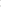 numer fabryczny, rok produkcji, klasę wyboru, numer certyfikatu;masę.